                         Colegio Carlos Miranda Miranda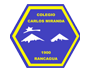                        Exploración del entorno natural/Carla Ibarra Castañeda                       Educadora de Párvulos GUÍA DE APOYO N ° 10“Cuidamos el medio ambiente “         Horario de actividades para trabajar durante la semana  LUNES             MARTES                MIERCOLES          JUEVES               VIERNES Nombre del Estudiante:Objetivos de Aprendizaje:OA11: Identificar las condiciones que caracterizan los ambientes saludables, tales como: aire y agua limpia, combustión natural, reciclaje, reutilización y reducción de basura, tomando conciencia progresiva de cómo estas contribuyen a su salud						OA11: Identificar las condiciones que caracterizan los ambientes saludables, tales como: aire y agua limpia, combustión natural, reciclaje, reutilización y reducción de basura, tomando conciencia progresiva de cómo estas contribuyen a su salud						OA11: Identificar las condiciones que caracterizan los ambientes saludables, tales como: aire y agua limpia, combustión natural, reciclaje, reutilización y reducción de basura, tomando conciencia progresiva de cómo estas contribuyen a su salud						Cont. ConceptualesCurso:Prekinder-kinderFecha Viernes 03 de julio 2020Instrucciones Generales:Estimados estudiantes: En esta actividad observaremos un video de lugres contaminados junto a tu familia debes comentar sobre lo observado. ¿Qué acciones provocan la contaminación? ¿cómo cuido el planeta? ¿qué haces tu para no contaminar? ¿porque no se debe contaminar?https://www.youtube.com/watch?v=DFC350HEV98Ahora te invito a confeccionar un afiche en conjunto con tu familia, en donde puedan expresar como ustedes ayudan a no contaminar, es hora de poner en práctica toda tu imaginación. Cuando ya lo tengan listo pídele a un adulto que tome una fotografía para luego enviarla vía   al celular de la tía Carla Ibarra. No olvides poner tu nombre 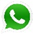 Estimados estudiantes: En esta actividad observaremos un video de lugres contaminados junto a tu familia debes comentar sobre lo observado. ¿Qué acciones provocan la contaminación? ¿cómo cuido el planeta? ¿qué haces tu para no contaminar? ¿porque no se debe contaminar?https://www.youtube.com/watch?v=DFC350HEV98Ahora te invito a confeccionar un afiche en conjunto con tu familia, en donde puedan expresar como ustedes ayudan a no contaminar, es hora de poner en práctica toda tu imaginación. Cuando ya lo tengan listo pídele a un adulto que tome una fotografía para luego enviarla vía   al celular de la tía Carla Ibarra. No olvides poner tu nombre Estimados estudiantes: En esta actividad observaremos un video de lugres contaminados junto a tu familia debes comentar sobre lo observado. ¿Qué acciones provocan la contaminación? ¿cómo cuido el planeta? ¿qué haces tu para no contaminar? ¿porque no se debe contaminar?https://www.youtube.com/watch?v=DFC350HEV98Ahora te invito a confeccionar un afiche en conjunto con tu familia, en donde puedan expresar como ustedes ayudan a no contaminar, es hora de poner en práctica toda tu imaginación. Cuando ya lo tengan listo pídele a un adulto que tome una fotografía para luego enviarla vía   al celular de la tía Carla Ibarra. No olvides poner tu nombre Meta de la actividad: Registre su objetivo de evaluación y describa los pasos.                                                                               ¿Dónde llegaremos?                                      ¿Cómo lo haremos?    ¿Qué haremos?        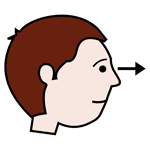 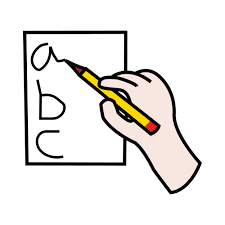 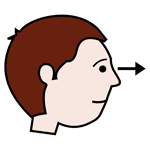 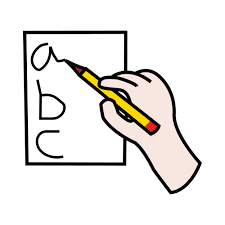 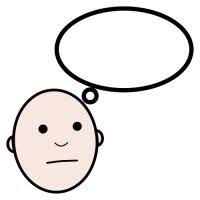 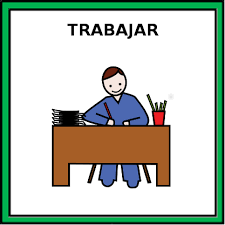 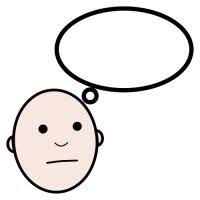 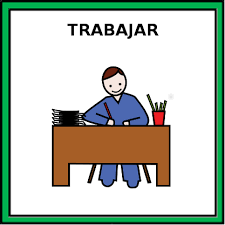 